Приложение №1 Ф1 ДП.02.03.Федеральное бюджетное учреждение «Центр гигиены и эпидемиологии в Новгородской области»Наименование заявителя (наименование юридического лица, Ф.И.О. индивидуального предпринимателя)______________________________________________________________________________________________________________________________________________________________Юридический адрес: (для физических лиц – регистрация по месту жительства)___________________________________________________________________________________________________________________________________________________________________Фактический адрес:________________________________________________________________________________________________________________________________________________________________________Адрес отбора проб/проведения измерений____________________________________________________________________________________________________________________________________________________________________Применение методики вне области аккредитации     Да    Нет  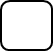 Оставляю право выбора оптимального метода отбора и методик испытаний (измерений) образцов (проб, объектов) за Испытательным Лабораторным Центром Для проведения отбора проб и испытаний (измерений) образцов прошу использовать методы: Заявитель информирован о__________________________________________________________________________________________________________________________________________________и согласен с предложенным  вариантом взаимодействия, подпись__________.Заявитель информирован, что срок проведения лабораторных испытаний не может быть меньше срока, предусмотренного методикой   .Заявитель обязуется оплатить все расходы за проведение лабораторных и инструментальных исследований, измерений, испытаний вне зависимости от их результата. Заявитель информирован, что должен: - обеспечить доступ на объект для проведения измерений  - создать условия для отбора проб (образцов) - предоставить все необходимые образцы (пробы) для проведения лабораторных испытаний  - в случае самостоятельного отбора соблюдать  требования нормативной документации  проведения отбора и доставки образцов (проб), оформить акт отбора образцов (проб) - при отборе образцов заявителем, за процедуру, качество работ, информацию по отбору образцов ответственность возлагается на заявителя. Заявитель информирован:О том, что аккредитованный Испытательный Лабораторный Центр  действует  в соответствии с Приказом Минэкономразвития России от 24.10.2020 N 704 «Об утверждении Положения о составе сведений о результатах деятельности аккредитованных лиц…» на основании которого обязан предоставлять сведения о выданных протоколах испытаний в Федеральную Государственную Информационную Систему. Порядок возврата проб при необходимости______________________________Информирование Заказчика о случае возникновения форс-мажорных обстоятельств  ответственный специалист     _________/Подпись  К  заявлению прилагаются документы:____________________________________________________________________________________________________________________________________________________________________Подпись заявителя  __________________  /  Анализ заявки проведен: показатели, методы исследований, сроки выполнения, стоимость согласованы:  ответственный специалист      __________/    Подпись  Изменения в процессе работы:Главному врачу                                                                                                                                                                                                                                                                                                                                                                                                                                                                                                                                                                                                                                                                                   ФБУЗ «Центр гигиены и эпидемиологии                                                                                                                                                                                                                                                     В Новгородской области»                                                                                                                                                                                                                                           Харламову М.В.Заявление на проведение лабораторных и инструментальных исследований, испытаний, измерений.   Прошу провести:Отбор проб Лабораторные исследования, испытания Измерения                                                                                                             Цель проведения исследованияСанитарно-эпидемиологическая экспертиза                             Производственный контроль Другое_____________________Объект исследования:__________________________________________________________________________________________________________________________________________________________________________________________________________________________________________________________________________________________________________________________________________________________________________________________________________________________________Показатели:______________________________________________________________________________________________________________________________________________________________________________________________________________________________________________________________________________________________________________________________________________________________________________________________________________________________________________________________________________________________________________________________________________РеквизитыИНН/КПП__________________________   ОГРН______________________________Контактный телефон__________________E-mail_______________________________Факс_______________________________Заключение договора не требуется Заключение договора  требуется  РеквизитыИНН/КПП__________________________   ОГРН______________________________Контактный телефон__________________E-mail_______________________________Факс_______________________________Заключение о соответствии по  результатам лабораторных исследований, измерений, испытаний-  не требуется   -  требуется Срочность выполнения работы (услуги) данный пункт нужно согласовать-   без срочности           -   срочность  выполнение в срок __рабочих дней,   К=___Возможность привлечения третьих лиц по Договору (в случае форс-мажорных ситуаций)    Да    Нет         Третье лицо, привлекаемое по договору_____________________________________________Исследуемый показательМетодика выполнения испытания (НД)Погрешность/неопределенность методаНД на метод отбора пробСроки проведения испытанийДатаСуть измененияПодпись специалиста